Name__________________________________________________Block_____Date_________________That Was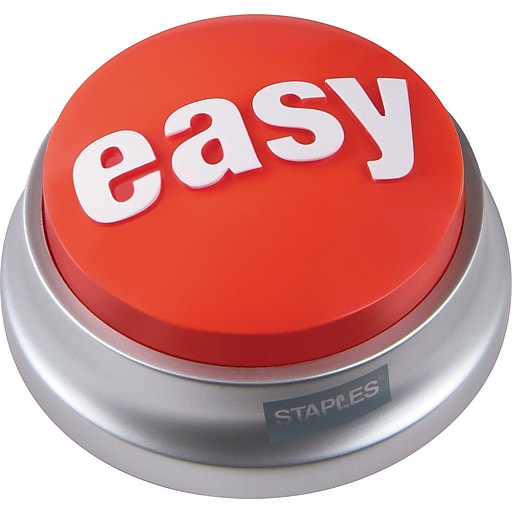 Do Now - VideoUnconditioned Stimuli = Unconditioned Response = Conditioned Stimuli = Conditioned Response = Name__________________________________________________Block_____Date_________________That WasDo Now – Video Unconditioned Stimuli = Unconditioned Response = Conditioned Stimuli = Conditioned Response = 